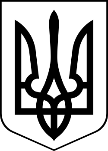 УКРАЇНАМЕНСЬКА МІСЬКА РАДАЧернігівської області(сьома сесія восьмого скликання)РІШЕННЯ«   » червня 2021 року	№ Про затвердження проміжного ліквідаційного балансу Городищенського закладу загальної середньої освіти І-ІІ ступенів Менської міської ради Чернігівської областіВідповідно до частини восьмої статті 111 Цивільного кодексу України, Закону України "Про місцеве самоврядування в Україні", рішення шостої сесії восьмого скликання №249 від 31 травня 2021 року «Про ліквідацію юридичної особи - Городищенський заклад загальної середньої освіти І-ІІ ступенів Менської міської ради Чернігівської області», Менська міська рада ВИРІШИЛА:1.Затвердити проміжний ліквідаційний баланс Городищенського закладу загальної середньої освіти І-ІІ ступенів Менської міської ради Чернігівської області станом на «01» липня 2021 року (додається).2.Відділу освіти Менської міської ради на підставі відомостей ліквідаційної комісії в установленому порядку забезпечити передачу майна, що перебувало на балансі Городищенського закладу загальної середньої освіти І-ІІ ступенів Менської міської ради Чернігівської області до закладів освіти Менської міської ради (за потреби).3. Контроль за виконанням рішення покласти на постійну комісію Менської міської ради з питань охорони здоров’я, соціального захисту населення, освіти, культури, молоді, фізкультури і спорту та заступника міського голови з питань діяльності виконавчих органів ради В.В.Прищепу.Міський голова	Г.А.Примаков